1.- Baño1.- Demolición baño actual (sólo alicatado de paredes).- Retirada de escombro.- Alicatado paredes(no solado).- El suelo del baño no hay que tocarlo, mantenemos el solado actual..- Cambiar plato de ducha acrílico 120 x 70 por otro de carga mineral de 150x70 (Modelo Silex de Fiora o similar).- Posiblemente mover tomas de agua y desagüe del lavabo unos 30 cm a la dcha o izquierda (en función del mueble que elijamos).- Poner un punto de luz en la pared para iluminación del espejo del lavabo.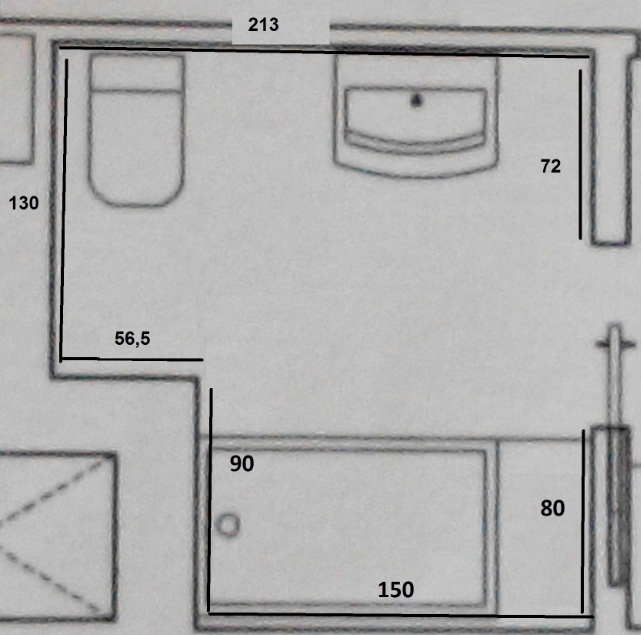 ** Los azulejos los compraríamos nosotros.2.- Baño2.- Demolición baño actual (sólo alicatado de paredes).- Retirada de escombro.- Alicatado (no solado).- El suelo del baño no hay que tocarlo, mantenemos el solado actual..- Cambiar inodoro por uno suspendido (modelo meridian de roca o similar en dimensiones reducidas), siempre y cuando se pueda introducir la cisterna en el tabique existente.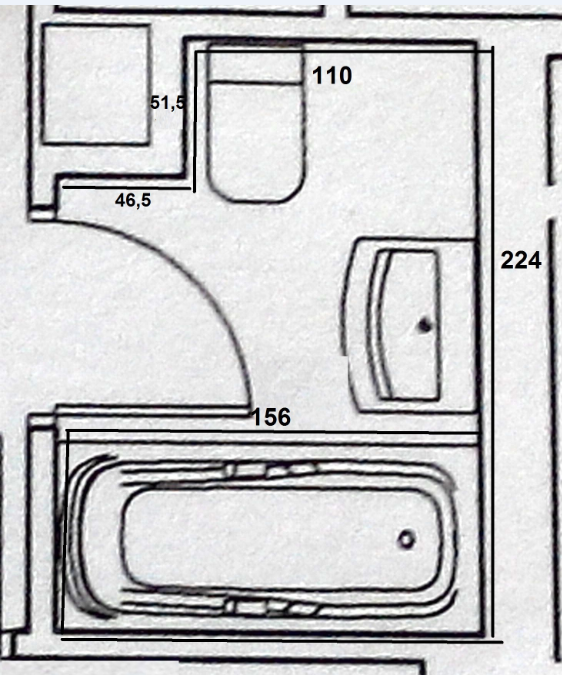 ** Los azulejos los compraríamos nosotros3.- Cocina.- Añadir dos enchufes en una pared, uno de ellos de fuerza (Hay dos enchufes próximos, posiblemente se puedan pasar los hilos por el mismo tubo).- Mover un punto de luz un metro aproximadamente por el falso techo de la cocina..- Añadir enchufe y toma de televisión.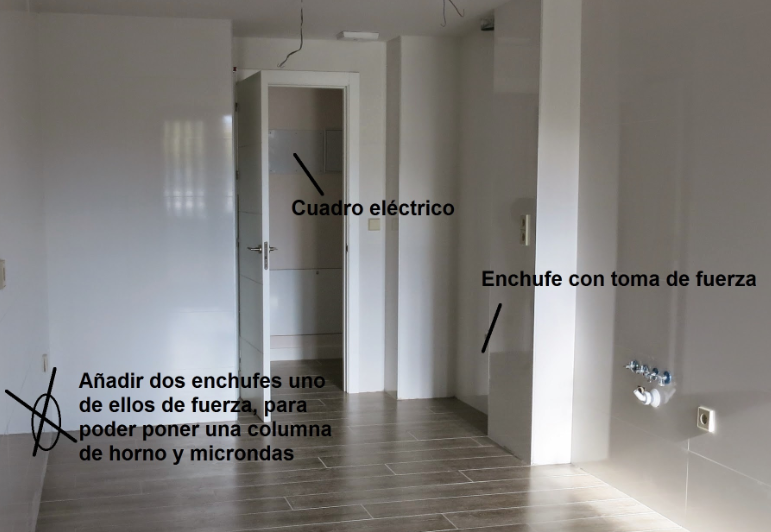 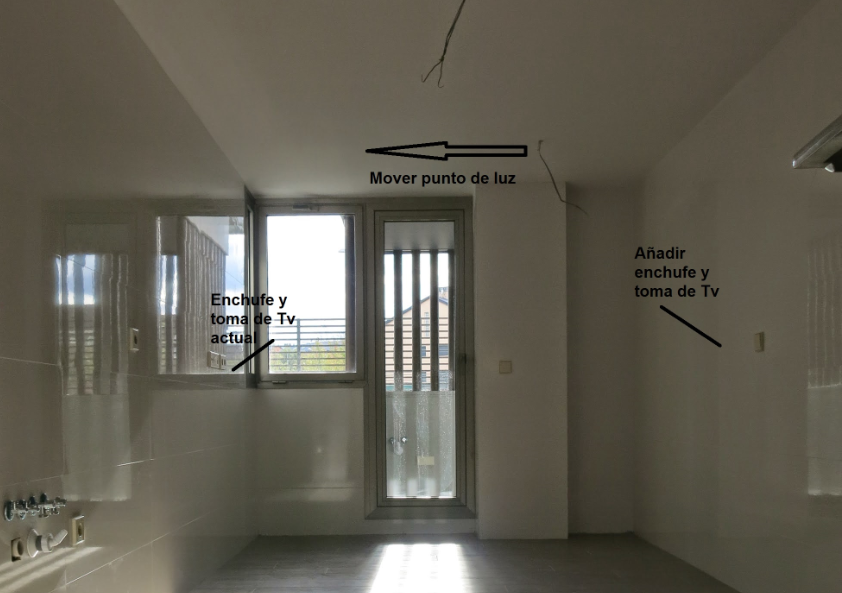 4.- Rozas.- En habitación principal mover 1,5metros aproximadamente hacia arriba enchufe y toma de tv..- En habitación 3 para mover unos 40 cms a dcha un enchufe y un interruptor.5.- PinturaPintura en paredes en toda la casa.(No techos). Superficie 80 metros cuadrados útiles.  Toda la casa en gris clarito, a lo mejor alguna pared en un gris más oscuro. Pintura plástica mate.